ASWCC Executive Board Meeting Minutes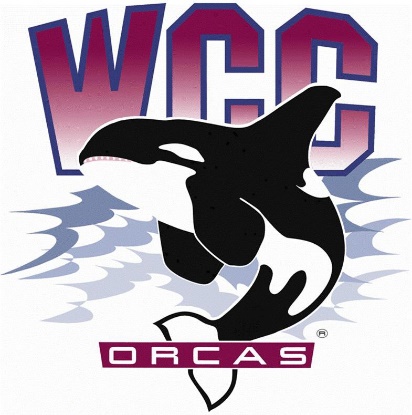 Date: February 26th, 2024Location: Syre 108Alaina Hirsch – ASWCC President, chairVoting membersMariam Mohd – ASWCC Executive VPKrystan Andreason – ASWCC VP for Campus AdvocacyMatthew Valencia – ASWCC VP for ClubsBella Nguyen – ASWCC VP for Operations, minutes takerMeeting called to order at 3:03 pmIntroductions of Executive Board membersWelcome, Land Acknowledgement and Pronoun Statement were read by Alaina Approval of meeting minutesWill be approved at the next meeting because forgot to print it outApproval of agendaAlaina asked for a motion to add the 2025 Legislative agenda brought by Kerri and Rafeeka from the President’s Cabinet to under EngagementMariam moved to approve the agenda with the amendment of going over 2025 Legislative agenda under Engagement – Krystan secondedUnanimous vote to approve the agendaEngagement2025 Legislative agenda – Refeeka Kloke – Executive Director for the Office of the PresidentReceived request from the State Board for CTC (Community and Technical Colleges), who are working on the legislative priorities for the whole CTC system. A list of priorities items has been sent and they are hoping to hear feedback and/or new suggestions from the Executive Board. This will be submitted on behalf of the college, so there will be feedback from faculty and staff as wellCurrent list of legislative priorities for WCCProvide competitive and fully funded faculty and staff compensation, building upon investment in the 2023-2025 operating budget. Meaning providing 100% funding COLA (Cost of Living Adjustment)Provide services to students, for example mental health, food, housing, access to technology, emergency grants... Support racial, social, and economic justice in regards of the diverse communityIncrease support to adults/ older learners and/ or increase the number of people in basic education for adults and IES Program. These include basic skills, improve academic and jump skill trainingExpand workforce education program, helps fill skill gaps and increase awards in high demand professional programsIT and cybersecurity. Funding to support the upgrade of software and protect the system, data, personal information...Rafeeka asked is there are any other items not the agenda that the Executive Board would like to add or is there was any feedbackReminder to think that this will be submitted back to the State Board as a systemCollege Governance Committee ReportCampus Diversity Committee – Krystan Andreason – ASWCC VP for Campus AdvocacyThe committee has been analyzing data and published Equity Plans from other colleges in the area to inform decisions on WCC’s Equity PlanHave decided on an equity statement that complements WCC’s Strategic Plan, and are waiting to hear back from an external consultant to help with the projectDiscussions regarding IDEABetter representation on college materialsMechanisms for regular dialogue and feedbackAvoiding bias in and improving the hiring processIDEA listening sessions for feedbackWays to hold individuals on campus accountable for IDEA workSub-committeesReview student success data and help identify strategies to eliminate equity gapsReview of BIRT for improvements and restricting, training…Provide input on Strategic Equity PlanIdentify and promote DEI professional development opportunities for faculty, staff, students in collaboration with PDC and TLCASWCC Club Report – Matthew Valencia – ASWCC VP for ClubsThere are 7 chartered clubs in total which are Japanese Club, S.O.S (Sustainable Oriented Students) Club, CCF (Campus Christian Fellowship) Club, Volleyball Club, Badminton Club, Astronomy Club, NISA (Native & Indigenous Student Association)Clubs in process of chartering: Philosophy Club, Women & Cybersecurity Club, Robotics Club, and Criminal Investigation Bureau ClubThe Cardinal Student Leadership Summit will be on 3/2/2024, it is a 1 day conference and students can sign up through a form to go. There will be keynote speaker, workshops and lunchAdvocacyASWCC Social Justice Committee Report – Krystan Andreason – ASWCC VP for Campus AdvocacyReminder for the next meeting on 2/27, at 9:30 am in Syre 216, and a work party on 3/1 at 1 pm in Syre 208The committee members have been focusing on planning the Students Leading Change Conference, which is going to be on 5/11. The theme will be “Sense of Belonging”, proposals for keynote speaker and breakout sessions will be going out soonASWCC Health & Wellness Committee – Krystan Andreason – ASWCC VP for Campus AdvocacyReminder for the following meeting on 3/5, at 9:30 am in Syre 216The Cookies, Condoms and Consent event on Valentines Day was very successful with many participationLegacyASWCC Bylaws Review Committee Report – Bella Nguyen – ASWCC VP for OperationsThe committee is meeting every Wednesday, from 4-5 pm in Syre 216Has been going over the Draft Bylaws that Senate approved from last year, new amendments or suggestions will be considered. When a new draft is done, it will be taken to the Senate and the Board of Trustees for final approvalAdvisory Report – Kaleb Ode – Associate Director for Student Life and Development The application for the 24-25 Student Leadership positions will go out soonEncourage those who are interested to come to the Social Justice Committee to help plan the Students Leading Change ConferenceThe Cardinal Student Leadership Summit is also coming up in 3/2 at Skagit Valley College, encourage students to go there, and in the future if the Students Leading Change Conference is opened to public, students from other colleges can also come and attendPublic CommentAlaina is working with the professional staff to plan space for the game alcove to be in Syre second floor. There is also a space request from the Intercultural Center for using Syre 216The S&A Fee Budget Committee will be meeting at 2 pm this Friday, 3/1 and the following weeks will be on 3/8 and 3/15 from 3-4 pm in Syre 216Mariam moved to adjourn, Matthew secondedUnanimous vote to adjourn the meetingMeeting adjourned at 3:28 pm